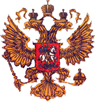 Муниципальное казенное общеобразовательное учреждение«Тандовская средняя общеобразовательная школа»Инвентарная книга-1(учебники)                                                                                                    Начато 01.09.2018E-mail: mkoutandovskayasosh@mail.ru    тел. 8 (988) 206-56-99  368985.  с. Тандо Ботлихского района РД                                     ОГРН-_____________,      ИНН-_________________,       КПП-_____________ № п/пДатаНомер записи в книге суммарного учетаИнвентарный номерЗаглавие, автор том, часть, выпуск, местоЗаглавие, автор том, часть, выпуск, местоГод изданияЦенаДата и номер акта списанияОтметка о проверкеПримечания1 класс1 класс1 класс1 класс1 класс1 класс1 класс1 класс1 класс1 класс1 класс101.09. 2018 г1-171-17Азбука I ч. (В.Г. Горецкий, В.А. Кирюшкин, Л.А. Виноградская)Азбука I ч. (В.Г. Горецкий, В.А. Кирюшкин, Л.А. Виноградская)17281,82Акт №    от___-218-3418-34Азбука II ч. (В.Г. Горецкий, В.А. Кирюшкин, Л.А. Виноградская)Азбука II ч. (В.Г. Горецкий, В.А. Кирюшкин, Л.А. Виноградская)17281,82335-5035-50Русский язык (Канакина В.П., Горецкий В.Г.)Русский язык (Канакина В.П., Горецкий В.Г.)16213,29451-6651-66Литературное чтение I ч. (Климанова Л.Ф., Горецкий В.Г. Голованова М.В. и др.)Литературное чтение I ч. (Климанова Л.Ф., Горецкий В.Г. Голованова М.В. и др.)16268,40567-8267-82Литературное чтение II ч. (Климанова Л.Ф., Горецкий В.Г. Голованова М.В. и др.)Литературное чтение II ч. (Климанова Л.Ф., Горецкий В.Г. Голованова М.В. и др.)16268,40683-9883-98Математика I ч. (Моро М.И., Степанова С.В., Волкова С.И.)Математика I ч. (Моро М.И., Степанова С.В., Волкова С.И.)17316,80799-11699-116Математика  II ч. (Моро М.И., Степанова С.В., Волкова С.И.)Математика  II ч. (Моро М.И., Степанова С.В., Волкова С.И.)17316,808117-133117-133Окружающий мир I ч. (Плешаков А.А.)Окружающий мир I ч. (Плешаков А.А.)17242,339134-149134-149Окружающий мир II ч. (Плешаков А.А.)Окружающий мир II ч. (Плешаков А.А.)16242,3310150-165150-165Букварь (Къурбанов З.М.)Букварь (Къурбанов З.М.)6252,5011166-171166-171Сверухъ бугеб дуниял (Е.В. Саплина, А.И. Саплин, В.И. сивоглазов)Сверухъ бугеб дуниял (Е.В. Саплина, А.И. Саплин, В.И. сивоглазов)14185,202 класс2 класс2 класс2 класс2 класс2 класс2 класс2 класс2 класс2 класс2 класс12172-185172-185Русский язык I ч. (Канакина В.П., Горецкий В.Г.)Русский язык I ч. (Канакина В.П., Горецкий В.Г.)8213,,3013186-193186-193Русский язык II ч. (Канакина В.П., Горецкий В.Г.)Русский язык II ч. (Канакина В.П., Горецкий В.Г.)7213,301414-20014-200Литературное чтение I ч. (Климанова Л.Ф., Горецкий В.Г. Голованова М.В. и др.)Литературное чтение I ч. (Климанова Л.Ф., Горецкий В.Г. Голованова М.В. и др.)8368,3915201-208201-208Литературное чтение II ч. (Климанова Л.Ф., Горецкий В.Г. Голованова М.В. и др.)Литературное чтение II ч. (Климанова Л.Ф., Горецкий В.Г. Голованова М.В. и др.)8368,3916209-2016209-2016Математика I ч. (Моро М.И., Степанова С.В., Волкова С.И.)Математика I ч. (Моро М.И., Степанова С.В., Волкова С.И.)8348,37172017-2242017-224Математика II ч. (Моро М.И., Степанова С.В., Волкова С.И.)Математика II ч. (Моро М.И., Степанова С.В., Волкова С.И.)6348,3718225-230225-230Окружающий мир I ч. (Плешаков А.А.)Окружающий мир I ч. (Плешаков А.А.)8341,6619231-238231-238Окружающий мир II ч. (Плешаков А.А.)Окружающий мир II ч. (Плешаков А.А.)6341,6620239-244239-244Музыка (Е.Д. Критская, Г.П. Сергеева)Музыка (Е.Д. Критская, Г.П. Сергеева)6212,2221245-250245-250Изобразительное искусство (Е.И. Коротеева)Изобразительное искусство (Е.И. Коротеева)6235,4522251-256251-256Русский язык I ч. (Г.И. Магомедов, М.И. Шурпаева)Русский язык I ч. (Г.И. Магомедов, М.И. Шурпаева)12280,5023257-268257-268Русский язык II ч. (Г.И. Магомедов, М.И. Шурпаева)Русский язык II ч. (Г.И. Магомедов, М.И. Шурпаева)12280,503 класс3 класс3 класс3 класс3 класс3 класс3 класс3 класс3 класс3 класс3 класс24269-280269-280Русский язык I ч. (Канакина В.П., Горецкий В.Г.)Русский язык I ч. (Канакина В.П., Горецкий В.Г.)7213,3025281-287281-287Русский язык II ч. (Канакина В.П., Горецкий В.Г.)Русский язык II ч. (Канакина В.П., Горецкий В.Г.)7213,3026288-294288-294Литературное чтение I ч. (Климанова Л.Ф., Горецкий В.Г. Голованова М.В. и др.)Литературное чтение I ч. (Климанова Л.Ф., Горецкий В.Г. Голованова М.В. и др.)7368,3927295-301295-301Литературное чтение II ч. (Климанова Л.Ф., Горецкий В.Г. Голованова М.В. и др.)Литературное чтение II ч. (Климанова Л.Ф., Горецкий В.Г. Голованова М.В. и др.)7368,3928302-308302-308Математика I ч. (Моро М.И., Степанова С.В., Волкова С.И.)Математика I ч. (Моро М.И., Степанова С.В., Волкова С.И.)7348,3729309-315309-315Математика II ч. (Моро М.И., Степанова С.В., Волкова С.И.)Математика II ч. (Моро М.И., Степанова С.В., Волкова С.И.)7348,3730316-322316-322Окружающий мир I ч. (Плешаков А.А.)Окружающий мир I ч. (Плешаков А.А.)6341,6631323-328323-328Окружающий мир II ч. (Плешаков А.А.)Окружающий мир II ч. (Плешаков А.А.)8341,6632329-335329-335Музыка (Е.Д. Критская, Г.П. Сергеева)Музыка (Е.Д. Критская, Г.П. Сергеева)7212,2233336-343336-343Изобразительное искусство (Е.И. Коротеева)Изобразительное искусство (Е.И. Коротеева)8235,4534344-351344-351Технология (Роговцева Н.И., Богданова Н.В., Добромыслова Н.В.)Технология (Роговцева Н.И., Богданова Н.В., Добромыслова Н.В.)8285,454 класс4 класс4 класс4 класс4 класс4 класс4 класс4 класс4 класс4 класс4 класс35352-357352-357Русский язык I ч. (Канакина В.П., Горецкий В.Г.)Русский язык I ч. (Канакина В.П., Горецкий В.Г.)6281,8236358-363358-363Русский язык II ч. (Канакина В.П., Горецкий В.Г.)Русский язык II ч. (Канакина В.П., Горецкий В.Г.)6281,8237364-368364-368Литературное чтение I ч. (Климанова Л.Ф., Горецкий В.Г. Голованова М.В. и др.)Литературное чтение I ч. (Климанова Л.Ф., Горецкий В.Г. Голованова М.В. и др.)5368,3938369-374369-374Литературное чтение II ч. (Климанова Л.Ф., Горецкий В.Г. Голованова М.В. и др.)Литературное чтение II ч. (Климанова Л.Ф., Горецкий В.Г. Голованова М.В. и др.)6368,3939375-380375-380Математика I ч. (Моро М.И., Степанова С.В., Волкова С.И.)Математика I ч. (Моро М.И., Степанова С.В., Волкова С.И.)5348,3740381-385381-385Математика II ч. (Моро М.И., Степанова С.В., Волкова С.И.)Математика II ч. (Моро М.И., Степанова С.В., Волкова С.И.)5348,3741386-393386-393Окружающий мир I ч. (Плешаков А.А.)Окружающий мир I ч. (Плешаков А.А.)8341,6642394-401394-401Окружающий мир II ч. (Плешаков А.А.)Окружающий мир II ч. (Плешаков А.А.)8341,6643402-408402-408Авар мацI (ГIалиханов С.З.)Авар мацI (ГIалиханов С.З.)7225,2044409-425409-425Дагъистаналъул гадатал ва маданият  (Гъазалиев М.Гъ.)Дагъистаналъул гадатал ва маданият  (Гъазалиев М.Гъ.)17185,2545426-432426-432Основы исламской культуры (Д.И. Латышина, М.Ф. Муртазин)Основы исламской культуры (Д.И. Латышина, М.Ф. Муртазин)7438,005 класс5 класс5 класс5 класс5 класс5 класс5 класс5 класс5 класс5 класс5 класс46433-440433-440Русский язык 1 ч.  (Т.А. Ладыжеская) Русский язык 1 ч.  (Т.А. Ладыжеская) 8302,9447441-448441-448Русский язык 2 ч.  (Т.А. Ладыжеская) Русский язык 2 ч.  (Т.А. Ладыжеская) 8302,9448449-456449-456Литература 1 ч. (В.А. Коровина; В.П. Журавлёв)Литература 1 ч. (В.А. Коровина; В.П. Журавлёв)8342,8749457-464457-464Литература 2 ч. (В.А. Коровина; В.П. Журавлёв)Литература 2 ч. (В.А. Коровина; В.П. Журавлёв)8342,8750465-472465-472Математика (ДорофеевГ.В., Шарыгин С.В.)Математика (ДорофеевГ.В., Шарыгин С.В.)8383,2451473-479473-479Математика (Виленкин, Жохов)Математика (Виленкин, Жохов)7250,2252480-487480-487Всеобщая история древнего мира (А.А. Вигасин, Г.И. Годер, И.С. Свенцицкая)Всеобщая история древнего мира (А.А. Вигасин, Г.И. Годер, И.С. Свенцицкая)8425,8153488-495488-495География 5-6 кл. «Полярная звезда» (А.И. Алексеев)География 5-6 кл. «Полярная звезда» (А.И. Алексеев)8471,0254496-505496-505Английский язык (О.В. Афанасьева, И.В. Михеева) 1 год обученияАнглийский язык (О.В. Афанасьева, И.В. Михеева) 1 год обучения10346,0655506-518506-518Естествознание (В.И. Сивоглазов, С.В. Суматохин)Естествознание (В.И. Сивоглазов, С.В. Суматохин)13215,0256519-526519-526Биология (В.В. Пасечник, С.В. Суматохин)Биология (В.В. Пасечник, С.В. Суматохин)8434,0657527-530527-530Авар мацI (М.Г1. Г1абдулаев, М.М. Муртазаг1алиев)Авар мацI (М.Г1. Г1абдулаев, М.М. Муртазаг1алиев)4150,2558531-548531-548Авар адабият (С.М. Мухтаров, А.Г. Гамзатов, Ч.М. Меджидова)Авар адабият (С.М. Мухтаров, А.Г. Гамзатов, Ч.М. Меджидова)18220,2259549-551549-551Природа Дагестана (П.Х. Маммаева, А.М. Дагаев)Природа Дагестана (П.Х. Маммаева, А.М. Дагаев)3325,2260552-554552-554ОБЖ (А.Т. Смирнова, Б.О. Хренников)ОБЖ (А.Т. Смирнова, Б.О. Хренников)3111,5561555-562555-562Обществознание (Л.Н. Боголюбов)Обществознание (Л.Н. Боголюбов)8287,236 класс6 класс6 класс6 класс6 класс6 класс6 класс6 класс6 класс6 класс6 класс62563-570563-570Русский язык 1 ч.  (Т.А. Ладыжеская) Русский язык 1 ч.  (Т.А. Ладыжеская) 8302,9463571-578571-578Русский язык 2 ч.  (Т.А. Ладыжеская) Русский язык 2 ч.  (Т.А. Ладыжеская) 8302,9464579-586579-586Литература 1 ч. (В.А. Коровина; В.П. Журавлёв)Литература 1 ч. (В.А. Коровина; В.П. Журавлёв)8362,8965587-594587-594Литература 2 ч. (В.А. Коровина; В.П. Журавлёв)Литература 2 ч. (В.А. Коровина; В.П. Журавлёв)8362,8966595-602595-602Математика (ДорофеевГ.В., Шарыгин С.В.)Математика (ДорофеевГ.В., Шарыгин С.В.)8396,7767603-611603-611Английский язык (О.В. Афанасьева, И.В. Михеева) 2 год обученияАнглийский язык (О.В. Афанасьева, И.В. Михеева) 2 год обучения9346,0668612-619612-619Всеобщая история древнего мира (Е.В. Агибалова, Г.М. Донской)Всеобщая история древнего мира (Е.В. Агибалова, Г.М. Донской)8425,8169620-627620-627История России (И.М. Арсентьев, А.А. Данилов) 2 часть.История России (И.М. Арсентьев, А.А. Данилов) 2 часть.8325,6570628-635628-635Обществознание (Л.Н. Боголюбов)Обществознание (Л.Н. Боголюбов)8287,2371636-652636-652История Дагестана (М.С. Гаджиев, О.М. Давудов)История Дагестана (М.С. Гаджиев, О.М. Давудов)17250,8572653-660653-660География 5-6 кл. «Полярная звезда» (А.И. Алексеев)География 5-6 кл. «Полярная звезда» (А.И. Алексеев)8471,0273661-668661-668Биология (В.В. Пасечник, С.В. Суматохин)Биология (В.В. Пасечник, С.В. Суматохин)8434,0674669-683669-683Авар мацI  - 6-7 класс (А.Г. Гамзатов)Авар мацI  - 6-7 класс (А.Г. Гамзатов)15112,257 класс7 класс7 класс7 класс7 класс7 класс7 класс7 класс7 класс7 класс7 класс75684-691684-691Русский язык (Т.А. Ладыжеская) Русский язык (Т.А. Ладыжеская) 8409,3176692-699692-699Литература 1 ч. (В.А. Коровина; В.П. Журавлёв)Литература 1 ч. (В.А. Коровина; В.П. Журавлёв)8362,8977700-707700-707Литература 2 ч. (В.А. Коровина; В.П. Журавлёв)Литература 2 ч. (В.А. Коровина; В.П. Журавлёв)8362,8978708-715708-715Алгебра (Г.В. Дорофеев, С.Б. Суворова) Алгебра (Г.В. Дорофеев, С.Б. Суворова) 8396,7779716-723716-723Алгебра (Ю.Н. Макарычев, Н.Г. Миндюк.) Алгебра (Ю.Н. Макарычев, Н.Г. Миндюк.) 8396,7780724-731724-731Геометрия (А.В. Погорелов)Геометрия (А.В. Погорелов)8425,6681732-739732-739Авар мацI  - 6-7 класс (А.Г. Гамзатов)Авар мацI  - 6-7 класс (А.Г. Гамзатов)15112,2582740-754740-754Авар адабиятАвар адабият0157,3383755-762755-762Биология (В.В. Пасечник, С.В. Суматохин, Г.К. Калинова)Биология (В.В. Пасечник, С.В. Суматохин, Г.К. Калинова)8434,0684763-770763-770Обществознание (Л.Н. Боголюбова; Л.Ф. Ивановой)Обществознание (Л.Н. Боголюбова; Л.Ф. Ивановой)8287,2385771-778771-778Физика (В.В. Белага; И.А. Ломанченко)Физика (В.В. Белага; И.А. Ломанченко)8355,2586779-786779-786География «Полярная звезда» (А.И. Алексеев; В.В. Николина)География «Полярная звезда» (А.И. Алексеев; В.В. Николина)8471,0287787-794787-794Всеобщая история 1500-1800 История нового времени  (А.Я. Юдовская, П.А. Баранов…….) Всеобщая история 1500-1800 История нового времени  (А.Я. Юдовская, П.А. Баранов…….) 8285,158 класс8 класс8 класс8 класс8 класс8 класс8 класс8 класс8 класс8 класс8 класс88795-817795-817Русский язык (Т.А. Ладыжеская)Русский язык (Т.А. Ладыжеская)15409,3189818-832818-832Литература 1 ч. (В.А. Коровина; В.П. Журавлёв) Литература 1 ч. (В.А. Коровина; В.П. Журавлёв) 15362,8990833-847833-847Литература2 ч. (В.А. Коровина; В.П. Журавлёв) Литература2 ч. (В.А. Коровина; В.П. Журавлёв) 15362,8991848-857848-857Авар мацI  - 8-9 класс (М.М. Муртазалиев, А.М. Муртазалиев)Авар мацI  - 8-9 класс (М.М. Муртазалиев, А.М. Муртазалиев)10202,2592858-890858-890Авар литература (Г1.Г1. Х1ажиев, Г1.Г1. Г1абдулатипов)Авар литература (Г1.Г1. Х1ажиев, Г1.Г1. Г1абдулатипов)33302,5593891-902891-902Авар адабияталъул учебник Г1.Г1. Х1ажиев, Г1.Г1. Г1абдулатипов)Авар адабияталъул учебник Г1.Г1. Х1ажиев, Г1.Г1. Г1абдулатипов)12275,5594903-907903-907Алгебра (Ю.Н. Макрычев; Н.Г. Миндюк)Алгебра (Ю.Н. Макрычев; Н.Г. Миндюк)5396,7795908-917908-917Алгебра (Г.В. Дорофеев, С.Б. Суворова)Алгебра (Г.В. Дорофеев, С.Б. Суворова)10396,7796918-925918-925Геометрия (А.В. Погорелов)Геометрия (А.В. Погорелов)8425,6697926-930926-930Биология (В.В. Пасечника)Биология (В.В. Пасечника)5434,0698931-935931-935Обществознание (Л.Н. Боголюбова; А.Ю. Лазебниковой)Обществознание (Л.Н. Боголюбова; А.Ю. Лазебниковой)5287,2399936-940936-940Физика (В.В. Белага; И.А. Ломанченко)Физика (В.В. Белага; И.А. Ломанченко)5355,25100941-945941-945География «Полярная звезда» (А.И. Алексеев; В.В. Николина)География «Полярная звезда» (А.И. Алексеев; В.В. Николина)5471,02101946-960946-960История России  (Н.М. Арсентьев, А.А. Данилов….) – 1ч.История России  (Н.М. Арсентьев, А.А. Данилов….) – 1ч.15181,50102961-975961-975История России (Н.М. Арсентьев, А.А. Данилов….) – 2ч.История России (Н.М. Арсентьев, А.А. Данилов….) – 2ч.15181,50103976-981976-981История Дагестана (Р.М. Магомедов)История Дагестана (Р.М. Магомедов)6275,229 класс9 класс9 класс9 класс9 класс9 класс9 класс9 класс9 класс9 класс9 класс104982-996982-996982-996Русский язык (Т.А. Ладыжеская)15409,31105997-1011997-1011997-1011Литература 1 ч. (В.А. Коровина; В.П. Журавлёв) 15362,891061012-10261012-10261012-1026Литература2 ч. (В.А. Коровина; В.П. Журавлёв) 15362,891071027-10311027-10311027-1031Алгебра (Ю.Н. Макрычев; Н.Г. Миндюк)5396,771081032-10421032-10421032-1042Алгебра (Г.В. Дорофеев, С.Б. Суворова)11396,771091043-10541043-10541043-1054Геометрия (А.В. Погорелов)12425,661101055-10591055-10591055-1059Биология (В.В. Пасечника)5434,061111060-10641060-10641060-1064Физика (В.В. Белага; И.А. Ломанченко)5355,251121065-10691065-10691065-1069География «Полярная звезда» (А.И. Алексеев; В.В. Николина)5471,021131070-10851070-10851070-1085География Дагестана (К.И. Пашаев, Н.Г. Далгатов)16275,551141086-10901086-10901086-1090История России (А.В. Торкунова) (Н.М. Арсентьев, А.А. Данилов….) – 1ч.5181,501151091-10951091-10951091-1095История России (А.В. Торкунова) (Н.М. Арсентьев, А.А. Данилов….) – 2ч.5181,501161096-10991096-10991096-1099Новейшая история Зарубежных стран XX век  (Н.В. Загладин)4202,231171100-11051100-11051100-1105Всеобщая история - Новейшая история (Н.В. Загладин)6251,251181106-11101106-11101106-1110Обществознание (Л.Н. Боголюбова; А.Ю. Лазебниковой)5287,231191111-11201111-11201111-1120Авар мацI  - 8-9 класс (М.М. Муртазалиев, А.М. Муртазалиев)10155,251201121-11311121-11311121-1131Авар адабият (Г. Абдурахманов, Ч.М. Мажидова)11220,801211132-11451132-11451132-1145КТНД (Х.Г. Магомедсалихов)14125,2510 класс10 класс10 класс10 класс10 класс10 класс10 класс10 класс10 класс10 класс10 класс1221146-11551146-11551146-1155Русский язык и литература 1 ч. Ю.В. Лебедев10425,251231156-11651156-11651156-1165Русский язык и литература 2 ч.  Ю.В. Лебедев10425,251241166-11751166-11751166-1175История России 1 ч.  А.В. Торкунова; М.М. Горинов; А.А. Данилов …10185,251251176-11851176-11851176-1185История России 2 ч. (А.В. Торкунова) (М.М. Горинов; А.А. Данилов ….)10185,251261186-11901186-11901186-1190История России 3 ч. (А.В. Торкунова) (М.М. Горинов; А.А. Данилов ….)5185,251271191-12001191-12001191-1200Новейшая история Сорока Цюпа10250,321281201-12051201-12051201-1205Всеобщая история В.И. Уколова, А.В. Ревякин5275,251291206-12151206-12151206-1215Обществознание Л.Н. Боголюбова; А.Ю. Лазебниковой10287,231301216-12201216-12201216-1220Физика Г.Я. Мякишев, Б.Б. Буховцев, В.М. Чаругин5355,251311221-12301221-12301221-1230Химия Г.Е.Рудзитис, Ф.Г. Фельдман10425,251321231-12351231-12351231-1235Биология Д.К. Беляева, Г.М. Дымшица5434,061331236-12451236-12451236-1245Информатика  А.Г. Гейн, А.И. Сенокосов10245,941341246-12551246-12551246-1255Литература народов Дагестана З.А. Магомедов, С.М. Хайбуллаев10245,201351256-12651256-12651256-1265Алгебра Ю.М. Коляпин, М.В. Ткачёва10325,121361266-12701266-12701266-1270Алгебра С.М. Никольский, М.К. Потапов5312,281371271-12801271-12801271-1280Геометрия  В.Ф. Бутузова, В.В. Прасолов10255,471381281-12851281-12851281-1285География Ю.Н. Гладкий, В.В. Николина5307,251391286-13011286-13011286-1301КТНД (Т.Г. Саидов, А.Г. Саидова)16185,3511 класс11 класс11 класс11 класс11 класс11 класс11 класс11 класс11 класс11 класс11 класс1401302-13061302-13061302-1306Русский язык и литература 1 ч. Ю.В. Лебедев5425,251411307-13111307-13111307-1311Русский язык и литература 2 ч. Ю.В. Лебедев5425,251421312-13171312-13171312-1317Информатика А.Г. Гейн, А.И. Сенокосов6245,941431318-13221318-13221318-1322Обществознание Л.Н. Боголюбова; А.Ю. Лазебниковой5287,231441323-13271323-13271323-1327Физика Г.Я. Мякишев, Б.Б. Буховцев, В.М. Чаругин5355,251451328-13321328-13321328-1332Всеобщая история А.А. Улунян, Е.Ю. Сергеев5257,451461333-13371333-13371333-1337Химия Г.Е.Рудзитис, Ф.Г. Фельдман5355,881471338-13421338-13421338-1342Биология Д.К. Беляева, Г.М. Дымшица5278,591481343-13501343-13501343-1350География Ю.Н. Гладкий, В.В. Николина8287,551491351-13601351-13601351-1360Дагъистаналъул адабият хрестоматия (А.Г. Гамзатов, С.М. Хайбуллаев)10325,65ИТОГО: 1360 шт.ИТОГО: 1360 шт.ИТОГО: 1360 шт.ИТОГО: 1360 шт.